6 сольф. Д/з от 21.04. Вот задание на эту неделю (все подробности в видео по ссылке):https://www.youtube.com/watch?time_continue=2&v=Soc_HidQP2E&feature=emb_logo1) Превратите данные мажорные трезвучия в D7, D2 и ув. 5/3. Подпишите каждый полученный аккорд. Сыграйте и спойте, что у вас получилось.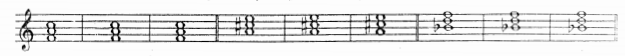 Вспоминаем: D7 = Б5/3 + м3                        D2 = б2 + Б5/3                        ув.5/3 = б3 +б3 2) №480 – петь с дирижированием. Прорабатываете ритм, настраиваетесь в тональности, поёте этот номер с дирижированием несколько раз, затем записываете на видео и присылаете мне (смотрите видеоурок).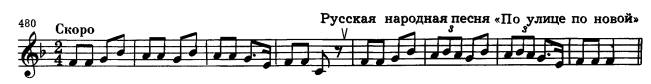 Все задания (и ваши вопросы) присылайте мне в одном письме по адресу vcherashnyaya-distant2020@yandex.ru. Высылаете фото письменного задания и прикрепляете видеозапись. В письме не забудьте указать имя и фамилию.На период дистанта вся связь со мной осуществляется только (!!!) через указанную почту!Будьте здоровы! Евгения Вячеславовна.